«Игра – средство познавательного и социального развития»Каждому периоду детства соответствует свой особый вид деятельности, который в психологии принято называть «ведущим», влияющем на все аспекты развития в каждом конкретном периоде. В дошкольном возрасте ведущим видом деятельности становится игра, потому что именно она вызывает качественные изменения в психике ребенка. 	Нельзя не согласиться с мнением целого ряда психологов и педагогов, считающих, что подвижная игра имеет огромные возможности в плане развития познавательных процессов людей различных возрастов, в том числе и дошкольников. 	Особенность подвижных игр состоит в том, что они представляют универсальный вид физических упражнений. Занятия ими оказываю влияние одновременно на двигательную и психическую сферу занимающихся. Выбор поведения в постоянно меняющихся условиях игры предполагает широкое включение механизмов сознания в процесс контроля и регуляции. В результате увеличивается сила и подвижность нервных процессов, совершенствуются функции регуляции деятельности всех систем организма корой головного мозга и центральной нервной системой.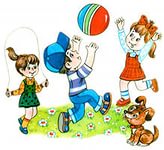  	Одновременно совершенствуются восприятие и реагирование, так как особенность подвижных игр состоит в мгновенной ответной реакции ребенка на сигнал «Беги!», «Стоп!» и т.д. Вместе с ними развиваются способности к анализу и принятию решений, что положительно отражается на формировании оперативного мышления и умственных процессов вообще.Диапазон применения подвижных игр поистине безграничен. С первых лет жизни и на протяжении всего детства игре отдается явное предпочтение перед всеми другими средствами физического воспитания. Подвижные игры можно использовать во всех формах работы по физическому воспитанию детей дошкольного возраста:в утренней гимнастике,на физкультурных занятиях,на прогулке,на физкультминутках,на физкультурных праздниках,в самостоятельной двигательной деятельности детей.Подвижные игры можно сгруппировать в соответствии с оценкой их влияния не только на развитие физических качеств, но и на формирование структурных единиц психики:памяти – слуховой, моторно-слуховой, зрительной;воображения – творческого, воссоздающего, а также оригинальности решения задач;восприятия – степени развития наблюдательности, объема и адекватности воспроизведения;мышления – способности к анализу, сравнению и обобщению, наглядно-образного и логического;внимания – произвольного, переключения, распределения и устойчивости.Таким образом, сущность подвижных игр, как ведущего вида деятельности детей дошкольного возраста, сводится к следующему: ярко выраженная в подвижных играх деятельность различных анализаторов создает благоприятные возможности для тренировки функций головного мозга. Применение подвижных игр в организации физического воспитания дошкольников способствует развитию их познавательных процессов, а следовательно, положительным образом сказывается на подготовке детей к обучению в школе.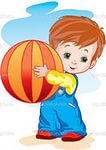 Примеры игр на развитие внимания«Я – впереди»«Не теряй пару»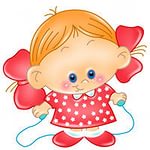 «Меняемся местами»«У кого больше»«Будь внимательным»«Не ошибись»«Найди свой кубик»«Быстро по местам»«К своим флажкам»Примеры игр на развитие мышления«У кого больше»«Не ошибись»Выполнение упражнение с опорой на схемыПримеры игр на развитие восприятия«У кого больше»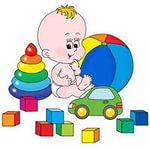 «Не ошибись»«Найди свой кубик»«К своим флажкам»Примеры игр на развитие воображения«Стоп»«Море волнуется раз»